Objednávka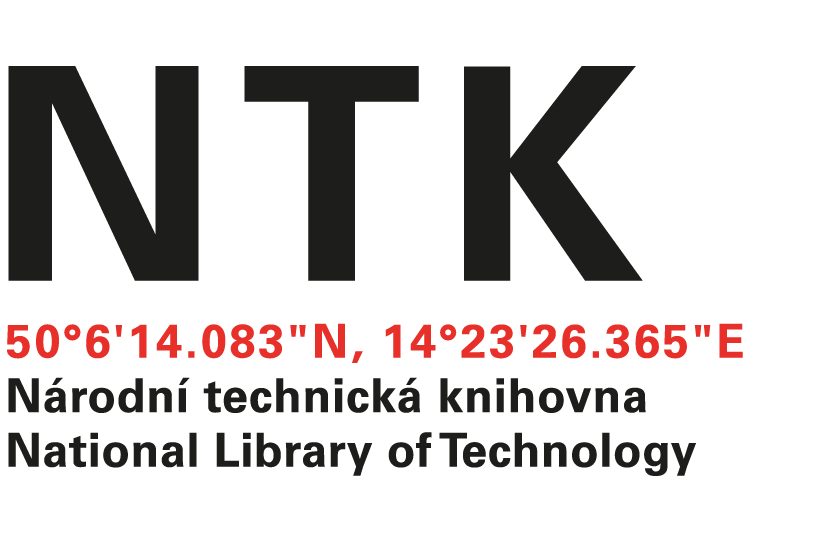 č. 41/133/2022Dobrý den, pane Buchtelo,na základě nabídky z 25. 10. 2022 na prodloužení přístupu na další kalendářní rok u Vás objednáváme prodloužení předplatného databází: Strojírenství & technický management techportal, Enviprofi a Stavební klub profi na rok 2023 v hodnotě 161 205,- Kč bez DPH. S pozdravemxxxxxxxxxxxakvizice elektronických informačních zdrojůObjednatel:Dodavatel:Národní technická knihovnaVerlag Dashöfer, nakladatelství, spol. s r. o.Technická 6/2710Evropská 423/178160 80 Praha 6 - DejviceP. O. Box 124IČ: 61387142160 41 Praha 6DIČ: CZ61387142IČ: 45245681, DIČ: CZ45245681